Zestaw 2 klasa VI- termin oddania 12.12.2016 r.Zadanie 1.  4 pktAnia dostaje 38zł kieszonkowego, z czego 14zł wydaje na słodycze. Jej koleżanka Ola przeznacza na słodycze 9,20zł, co stanowi 0,25 jej kieszonkowego. Która z nich ma większe kieszonkowe? Która wydaje mniej na słodycze? O ile mniej?Zadanie 2. 4 pktJakie jest pole trapezu, w którym suma podstaw jest o 1,2 dm dłuższa od wysokości, która ma 7cm?Zadnie 3. 4 pkt Na koniec roku szkolnego średnia ocen w pewnej 28 - osobowej klasie wynosiła 4,25. Chłopców było o 4 mniej niż dziewcząt. Średnia ocen dziewcząt wynosiła 4,4. Jaka była średnia ocen chłopców?Zadanie 4. 4 pktDwa lwy zajmują w ZOO teren o powierzchni 270 arów. Jaką powierzchnię zajmuje każdy z lwów, jeżeli starszy zajmuje teren        o powierzchni równej 4/5 powierzchnizajmowanej przez młodszego lwa?Zadanie 5. 4 pktPewien arbuz jest o 2 kilogramy cięższy od 1/3 arbuza. Ile waży ten arbuz?                                                                                     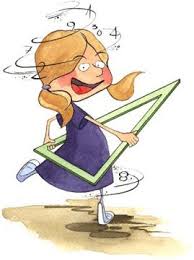 